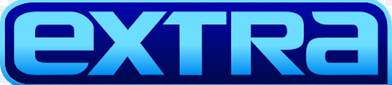 January 7, 2021https://extratv.com/2021/01/07/saweetie-talks-doja-cat-collab-best-friend/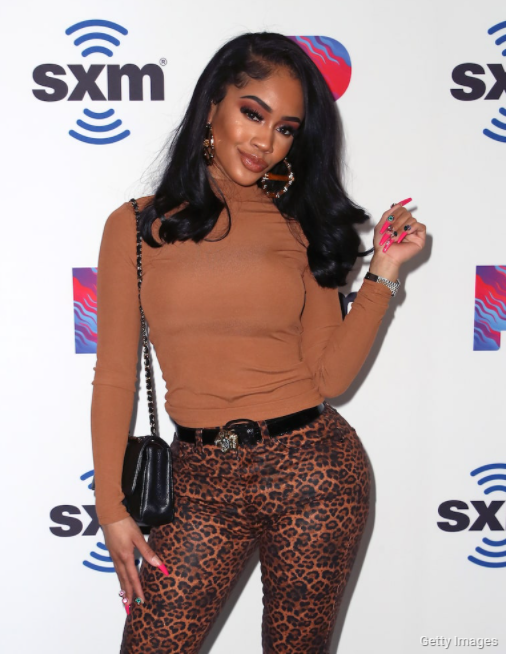 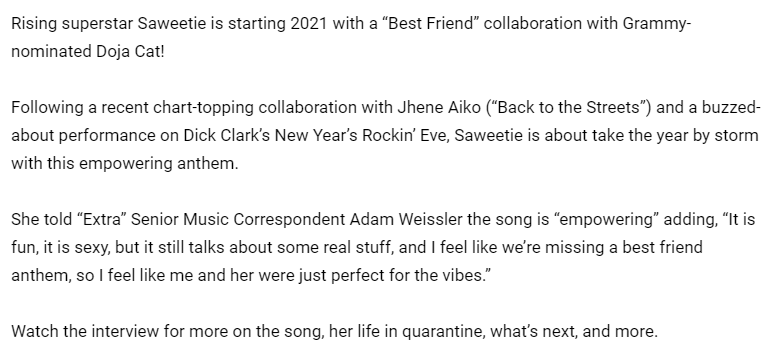 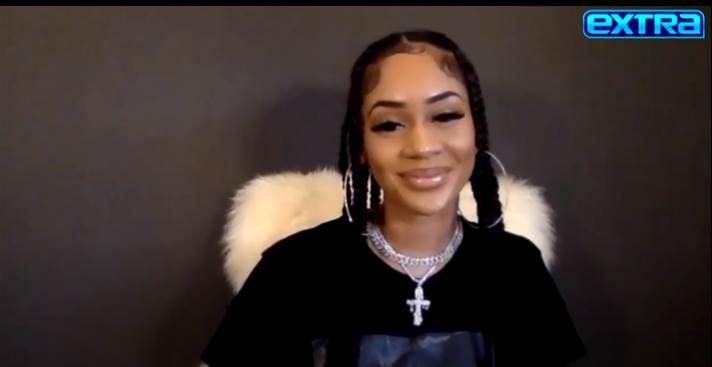 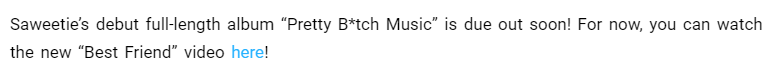 